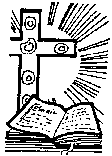 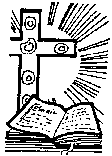 LA PALABRA HOY: Eclesiástico 15,15-20; Salmo 118; 1 Corintios 2,6-10; Mateo 5,17-37.Ambientación: Al centro: una biblia grande, velas de diferentes tamaños, frase: pero yo les digo…Cantos sugeridos: Tu  Palabra me da vida; Que tu Palabra nos cambie el corazón.AMBIENTACIÓN: Quien opta por vivir según la voluntad de Dios manifestada en la ley, camina dichoso por la vida. Esta voluntad de Dios la ha revelado Jesús con sus palabras y sus obras y la ha llevado hasta las últimas consecuencias.1. Oración inicialTú nos has concedido, Padre,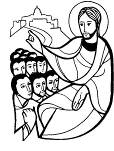 la ley nueva que nos hace libresen Cristo tu Hijo amado…Otórganos también el poder comprenderque son tus preceptos eternosel camino luminoso de la vida.Danos la sabiduría que pueda conocerte,el amor que no cese de buscarte,la fe necesaria para poder encontrarte.Así ayudaremos a que en el mundoprevalezcan la justicia y el derecho.el respeto a la vida y la paz,para gloria eterna de tu nombre.Motivación: Hoy comienza propiamente el sermón del monte, y Jesús, como nuevo Moisés, nos dice que la ley y los profetas hacen grandes en el Reino a quienes cumplen y enseñan sus mandatos. Pero Jesús presenta un modo totalmente distinto de interpretar, profundizar y dar vida a la Escritura. Escuchemos:En aquel tiempo, dijo Jesús a sus discípulos:- Les aseguro: Si no son mejores que los escribas y fariseos, no entrarán en el reino de los cielos.Han oído ustedes que se dijo a los antiguos: “no matarás”, y el que mate será procesado.Pero yo les digo: Todo el que esté peleado con su hermano será procesado.Han oído ustedes el mandamiento “no cometerás adulterio”. Pues yo les digo: El que mira a una mujer y la desea, ya ha cometido adulterio con ella en su corazón.Ha oído que se dijo a los antiguos: “No jurarás en falso” y “Cumplirás lo que hayas prometido al Señor bajo juramento”.Pues yo les digo que no juren en absoluto.A ustedes les basta decir “si” o “no”. Lo que pasa de ahí viene del Maligno.Preguntas para la lectura:¿Qué dice Jesús sobre la ley y los profetas al inicio del texto? ¿A quiénes no deben parecerse los que han decidido ser parte de su Reino?¿Cuál es la novedad que el Señor plantea respecto al mandamiento de no matar (Mt 5,21-26)?, ¿cuál es el énfasis que está colocando?, ¿a qué se refiere con eso?, ¿por qué?¿Qué aspecto valora e insiste respecto al tema del adulterio (Mt 5,27-30)?, ¿qué pretende con esa nueva mirada y esa actitud?¿Cuál es el valor que nos inculca el Señor al decirnos: “…no juren nunca…”(Mt 5,33-37)?, ¿qué busca con eso?Motivación: Jesús nos invita a profundizar en la Escritura e ir al corazón de muchas normas, para poder vivirlas desde dentro y descubrir en ellas la voluntad de Dios.Han oído que se dijo… pero yo les digo… ¿Mi fe está fundada en una visión demasiado legalista de la vida cristiana? ¿He descubierto la novedad que se esconde tras tantas leyes?Los fariseos, solo decían y no vivían lo que creían… ¿cómo estoy viviendo lo que creo?, ¿mi vida refleja y manifiesta mi fe?, ¿soy coherente entre lo que creo y lo que vivo?¿"Mato" a mis hermanos con la indiferencia o con el maltrato?  ¿Me enojo violentamente con los demás?¿En mis relaciones con las demás personas soy respetuoso, cuidadoso de procurarles siempre el bien?¿Valoro la fidelidad en el matrimonio? ¿Busco preparar mi corazón para el día de mañana formar una familia y un matrimonio que sea fiel?¿Soy responsable y cumplidor cuando he dado mi palabra en algún compromiso concreto?Motivación: En la meditación de la Palabra de Dios buscamos descubrir su voluntad para cumplirla. Sólo la oración, que es encuentro con Dios, puede abrirnos los ojos del corazón para que encontremos la vida que se esconde en su palabra de amigo.Luego de un tiempo de oración personal, compartimos nuestra oración. Se puede, también, recitar el Salmo 26Motivación: San Vicente explica a los misioneros la necesidad de seguir la doctrina de Jesucristo, cuyas máximas son contrarias a las del mundo:“La segunda razón se saca del capítulo 5 de san Mateo, donde nuestro Señor les dice a los apóstoles y demás discípulos: "Vean que se lo anuncio: si alguien quita un solo punto y enseña a los demás a que hagan como él, ése será un hombre malvado y muy pequeño delante de Dios; pero el que haga y enseñe lo que yo les ordeno, ése será llamado grande en el reino de los cielos". Padres, no nos engañemos; lo ha dicho el Hijo de Dios, que conocía esa desgraciada inclinación de los hombres a vivir según su capricho y, al ver que serían pocos los que se violentarían por seguir el evangelio, nos lo ha advertido… Pues bien, si somos sus hijos, hemos de seguirle, abrazando como él la pobreza, las humillaciones, los sufrimientos, despegándonos de todo lo que no es Dios, y uniéndonos con el prójimo por la caridad para unirnos con Dios mismo por Jesucristo. A todo esto es a lo que nos llevan estas máximas; y entonces construiremos sobre roca, de forma que no podrán derribarnos las tentaciones de nuestras pasiones, como derriban de ordinario a los que basan su conducta en las máximas del mundo.” (XI, 424-425)COMPROMISO:¿Qué haré esta semana para que todo lo que conozco de la palabra del Señor, lo haga vida y actitud?Oración final Padre Santo, te damos gracias porque Tú siempre buscas nuestra felicidad. Nosotros no siempre estamos atentos 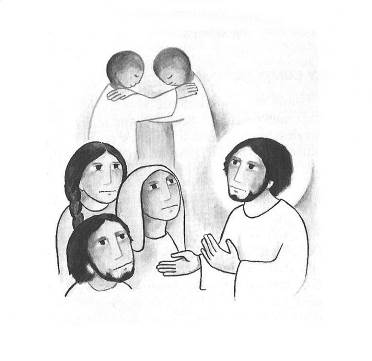 a tus mandamientos y por ese motivo, fallamos. A veces nos confundimos y queremos encontrar la felicidad por otros caminos que no son los que Tú nos Señalas. Padre Santo, te pedimos que abras nuestro duro corazón a las enseñanzas de tu Hijo, Nuestro Señor Jesús. Que entendamos que él nos reprende cuando hacemos las cosas que nos llevan por un camino lejano de ti. Que no sólo conozcamos tu Evangelio, que es Buena Noticia en nuestras vidas, sino que aprendamos a vivirlo con plenitud. AménFuentes: “Tú tienes palabras de vida, Ciclo “A”; obras completas de San Vicente de Paúl.; www.lectionautas.com ; “Sigueme”, Ciclo A. Lectio Divina CELAMLectio anteriores: www.cmperu.com.